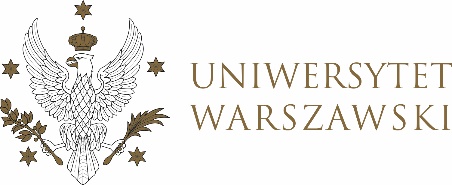 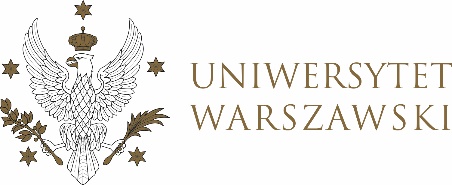 UCHWAŁA NR 46/2021RADY DYDAKTYCZNEJ DLA KIERUNKÓW STUDIÓW BEZPIECZEŃSTWO WEWNĘTRZNE, EUROPEISTYKA – INTEGRACJA EUROPEJSKA, ORGANIZOWANIE RYNKU PRACY, POLITOLOGIA, POLITYKA SPOŁECZNA, STOSUNKI MIĘDZYNARODOWE, STUDIA EUROAZJATYCKIEz dnia 10 czerwca 2021 r.w sprawie zasad rekrutacji na rok akademicki 2022/2023 dla studia euroazjatyckieNa podstawie § 5 ust. 1 pt. 2 Regulaminu studiów na Uniwersytecie Warszawskim (Monitor UW z 2019 r. poz. 186) rada dydaktyczna postanawia, co następuje:§ 1	Rada dydaktyczna proponuje zasady rekrutacji na studia II stopnia na kierunku studia euroazjatyckie w roku akademickim 2022/2023 zgodne z załącznikami nr 1,2,3 oraz 4 do uchwały.§ 2Uchwała wchodzi w życie z dniem podjęcia.Przewodniczący Rady Dydaktycznej: M. Raś 